 RYNEK PRACY W POWIECIE ELBLĄSKIMW 2021 ROKU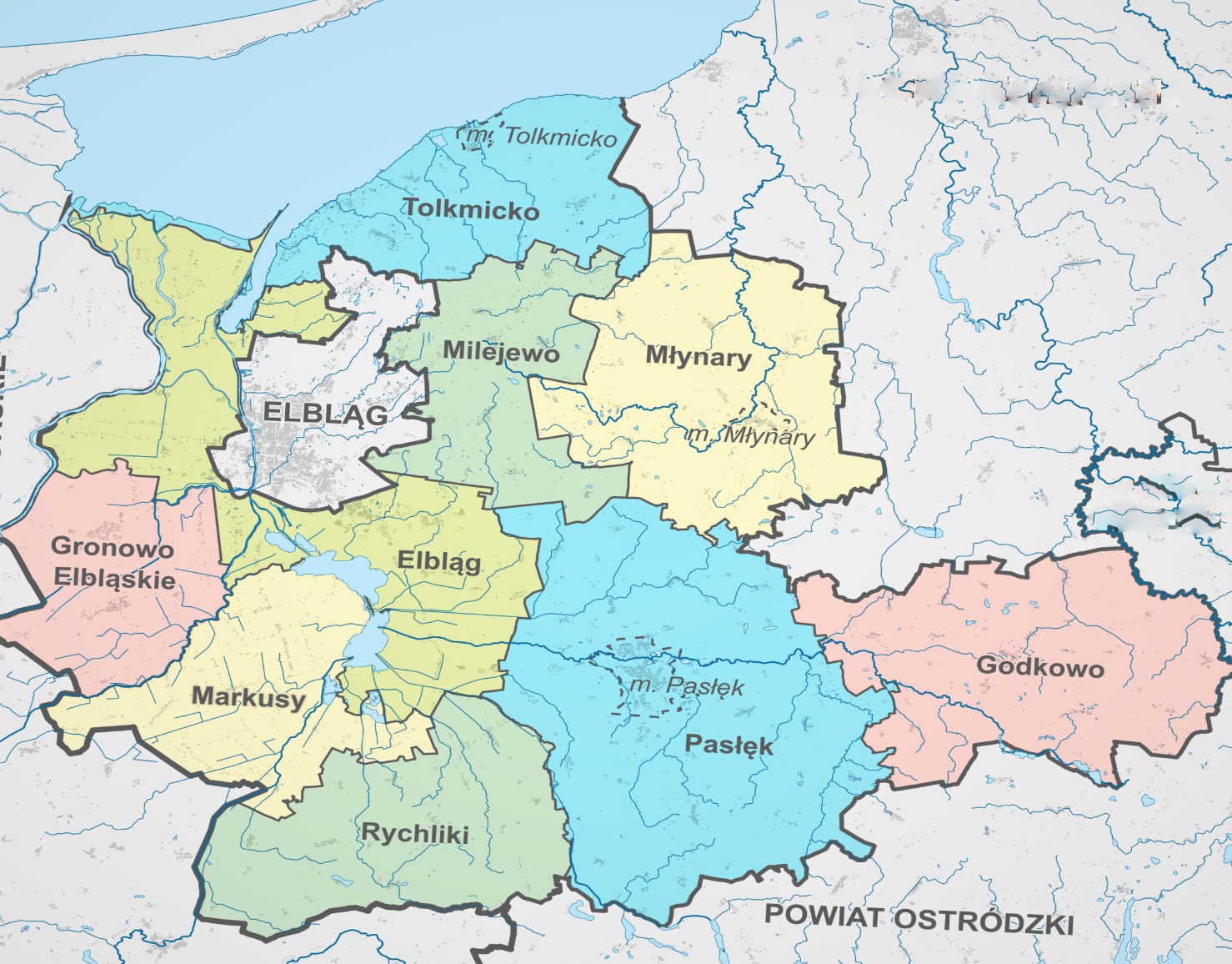 DZIAŁANIA URZĘDU PRACY W 2021 ROKUELBLĄG MARZEC 2022Powiatowy Urząd Pracy w Elblągu, ul. Saperów 24 82-300 Elblągtel. 55 237-67-00, fax. 55 237-67-99e-mail: olel@praca.gov.plolel@up.gov.plwww: elblag.praca.gov.pl		1.   POZIOM BEZROBOCIAWedług stanu na dzień 31 grudnia 2021 r. w ewidencji osób bezrobotnych Powiatowego Urzędu Pracy w Elblągu zarejestrowanych było 5279 osób bezrobotnych z tego:z Elbląga – 2623 osobyz powiatu elbląskiego – 2656 osóbW porównaniu do analogicznego okresu roku poprzedniego liczba bezrobotnych ogółem zmniejszyła się o 1021 osób, tj. 16,2%, w tym:w Elblągu spadek o 581 osoby, tj. o 18,1 %;w powiecie elbląskim spadek o 440 osoby, tj. o 14,2 %.	Wykres 1. Poziom bezrobocia w Elblągu  – stan w poszczególnych miesiącach 2020 i 2021 roku	Wykres 2. Poziom bezrobocia w powiecie elbląskim  – stan w poszczególnych miesiącach 2020 i 2021 r.Wielkość bezrobocia oraz dynamikę zmian w poszczególnych miesiącach 2020 i 2021 roku       w Elblągu i powiecie elbląskim przedstawiają poniższe tabele.  Tabela 1. Wielkość bezrobocia w poszczególnych miesiącach 2020 i 2021 roku w ElbląguNajwiększy spadek liczby bezrobotnych z terenu Elbląga w roku 2021 w stosunku do roku 2020 odnotowano w miesiącu listopadzie i grudniu (odpowiednio o 18% i 18,1%).Największy wzrost liczby bezrobotnych odnotowano w miesiącu styczniu i lutym (odpowiednio 23,9% i 21,8%).Natomiast od miesiąca marca do miesiąca grudnia wystąpił spadek zarejestrowanych bezrobotnych. Tabela 2. Wielkość bezrobocia w poszczególnych miesiącach 2020 i 2021 roku w powiecie elbląskimNajwiększy spadek liczby bezrobotnych w powiecie elbląskim w roku 2021 w stosunku do roku 2020 odnotowano w miesiącu październiku i grudniu (odpowiednio o 11,4% i 14,2%). Największy wzrost liczby bezrobotnych odnotowano w miesiącu styczniu i lutym (odpowiednio 13,4% i 15,2%).1.1	Napływ i odpływ bezrobotnychW 2021 roku w Powiatowym Urzędzie Pracy w Elblągu zarejestrowano ogółem 7845 osób bezrobotnych, a wyłączono z ewidencji 8866 osób. W roku 2020 zarejestrowano 8548 osób bezrobotnych natomiast wyrejestrowano 7146 osób. Porównując oba okresy pomimo pandemii koronawirusa zauważa się spadek osób rejestrujących się (o 703 osoby) i wzrost osób wyłączonych z ewidencji (o 1720 osób).                     Wykres 3. Liczba bezrobotnych według napływu i odpływu w poszczególnych miesiącach               		        2021 roku w ElbląguW roku 2021 w Elblągu najwyższy napływ osób bezrobotnych odnotowano w miesiącach: styczeń (463 osoby), marzec (442 osoby) oraz wrzesień (442 osoby).                        Wykres 4. Liczba bezrobotnych według napływu i odpływu w poszczególnych miesiącach               		            2021 roku w powiecie  elbląskim W roku 2021 w powiecie elbląskim najwyższy napływ osób bezrobotnych odnotowano w miesiącach: wrzesień (314 osób) październik (323 osoby) oraz grudzień (304 osoby)Tabela 3. Populacja bezrobotnych „nowo zarejestrowanych” w 2021 rokuTabela 4. Napływ i odpływ bezrobotnych w latach 2020 i 2021Na przestrzeni 2021 roku w Elblągu największy odpływ bezrobotnych  odnotowano w miesiącach: marzec (549 osób), czerwiec (527 osób) i wrzesień (507 osób).Natomiast największy odpływ bezrobotnych z powiatu elbląskiego odnotowano w miesiącach: marzec (398 osób), kwiecień (364 osoby) i czerwiec (350 osób). Biorąc pod uwagę przyczyny wyrejestrowań najwięcej bezrobotnych wyłączono z ewidencji z powodu podjęcia pracy. W 2021 r. były to 4382 osoby, czyli 49,4% całego odpływu z bezrobocia, o 15,8% więcej niż w 2020 roku. Wyłączenia z powodu niepotwierdzenia gotowości do podjęcia pracy stanowiły 18,2% tj. 1616 osób. Natomiast w 2020 r. było to 955 osób czyli wzrost o 40,9%. Dobrowolna rezygnacja ze statusu bezrobotnego stanowiła 6,5%    tj. 579 osób. Natomiast w 2020 r. było to 400 osób czyli wzrost o 30,9%. Odmowa bez uzasadnionej przyczyny przyjęcia propozycji pracy stanowiła 4,9% tj. 214 osób. Natomiast       w 2020 r. było to 116 osób czyli wzrost o 45,8%. Głównymi powodami utraty statusu osoby bezrobotnej w 2021 roku w Elblągu oraz        powiecie elbląskim było:podjęcie pracy – Elbląg 49,6%; powiat elbląski 49,2%,niepotwierdzenie gotowości do pracy – Elbląg 19,9%; powiat elbląski 15,7%,rozpoczęcie stażu – Elbląg 6,6%; powiat elbląski 8,1%,dobrowolna rezygnacja – Elbląg 7,8%; powiat elbląski 4,7%,odmowa bez uzasadnionej przyczyny – Elbląg 2,2%; powiat elbląski 2,8%.Zgodnie z przepisami o koordynacji systemów zabezpieczenia społecznego Wspólnoty Europejskiej w 2021 r. zarejestrowano 348 osoby powracające z zatrudnienia w krajach Unii Europejskiej lub Europejskiego Obszaru Gospodarczego, co stanowi spadek w stosunku do 2020 r. o 19,6%. 33 osoby uzyskały transfer świadczenia z tytułu bezrobocia z innych państw Unii Europejskiej, co stanowi spadek w stosunku do 2020 r. o 13,2%. W 2021 r. zarejestrowano 22 cudzoziemców – o 4 osoby więcej niż w ubiegłym roku. Wykres 5. Koordynacja systemów zabezpieczenia społecznego w latach 2020-20211.2	Stopa bezrobociaMiernikiem właściwym do określenia poziomu bezrobocia jest stopa bezrobocia, czyli procentowy udział bezrobotnych w ludności czynnej zawodowo.Na 31.12.2021 r. stopa bezrobocia wynosiła:w Polsce – 5,4% w województwie – 8,6%w Elblągu – 6,6% w powiecie elbląskim – 13,6%               Wykres 6. Stopa bezrobocia w Elblągu w latach 2020 - 2021                Wykres 7. Stopa bezrobocia w powiecie elbląskim w latach 2020 – 2021Tabela 5. Zmiany stopy bezrobocia w poszczególnych miesiącach 2021 roku1.3	Struktura bezrobociaSzczegółowe dane dotyczące struktury bezrobotnych według wybranych kategorii przedstawiają tabele poniżej.Tabela 6. Struktura bezrobocia w PUP w Elblągu – stan na 31 grudnia 2020 i 2021 roku  Tabela 7. Struktura bezrobocia w Elblągu i powiecie elbląskim – stan na 31 grudnia 2020 i 2021 rokuW porównaniu z 2020 rokiem największy spadek  procentowy nastąpił w grupie osób zwolnionych z przyczyn dotyczących zakładu pracy o 31,7% (w Elblągu spadek o 33,6%, w powiecie elbląskim spadek o 27,8%). Natomiast największy wzrost liczby bezrobotnych nastąpił w grupie osób z niepełnosprawnościami. Wzrósł  on o 24% (w Elblągu o 28,28%; w powiecie elbląskim                o 16,4%).Tabela 8. Bezrobotni według czasu pozostawania bez pracy, wieku, wykształcenia i stażu pracy – stan na     31 grudnia 2020 i 2021 W 2021 r. najbardziej liczną grupą były osoby pozostające bez zatrudnienia powyżej 24  miesięcy – 1215 osób.Poddając analizie wiek osób bezrobotnych, można zauważyć spadek liczby bezrobotnych w stosunku do 2020 roku we wszystkich grupach wiekowych. Największy spadek zanotowano w przedziale wieku 25-34 lata ( o 319 osób) oraz  35-44 (o 252 osoby). Najmniej liczna nadal pozostawała grupa osób w wieku 60 lat i więcej.W porównaniu do roku 2020 nastąpił spadek liczby bezrobotnych we wszystkich grupach wykształcenia. Najwyższy spadek nastąpił w grupie osób z wykształceniem gimnazjalnym i poniżej (o 333 osoby) oraz zasadniczym zawodowym (o 217 osób). Jeśli chodzi o doświadczenie zawodowe osób bezrobotnych największy spadek nastąpił wśród osób legitymujących się stażem pracy od 1-5 lat (o 358 osób). 1.4	OSOBY W SZCZEGÓLNEJ SYTUACJI NA RYNKU PRACYZgodnie z art. 49 ustawy o promocji zatrudnienia i instytucjach rynku pracy (Dz. U. z 2019 r., poz. 1482 z późn. zm.) osoba w szczególnej sytuacji to: bezrobotny do 30 roku życia, bezrobotny długotrwale, bezrobotny powyżej 50 roku życia, bezrobotny korzystający ze świadczeń z pomocy społecznej, bezrobotny posiadający co najmniej jedno dziecko do 6 roku życia lub co najmniej jedno dziecko niepełnosprawne do 18 roku życia i bezrobotny niepełnosprawny. Osobom zarejestrowanym w Powiatowym Urzędzie Pracy, po uzyskaniu statusu osoby będącej w szczególnej sytuacji na rynku pracy, przysługuje pierwszeństwo w skierowaniu do udziału w programach specjalnych. Wsparcie dla osób będących w szczególnej sytuacji na rynku pracy Powiatowy Urząd Pracy może realizować samodzielnie lub we współpracy z pracodawcą lub innym podmiotem, dzięki czemu pomoc może przyjąć między innymi formę:prac interwencyjnych,robót publicznych,jednorazowej refundacji kosztów składek na ubezpieczenia społeczne,refundacji kosztów wyposażenia lub doposażenia stanowiska pracy,jednorazowych środków na podjęcie działalności gospodarczej.Poniżej przedstawione zostały informacje na temat wybranych grup osób znajdujących się w szczególnej sytuacji na rynku pracy.1.4.1	Osoby z niepełnosprawnościami W ewidencji PUP na dzień 31.12.2021 r. zarejestrowane były 382 osoby bezrobotne z niepełnosprawnościami, co stanowiło 7,2% ogółu osób bezrobotnych. Tabela 9.   Liczba  bezrobotnych ogółem oraz bezrobotnych z niepełnosprawnościami  - stan  na  dzień                  31 grudnia 2020 i  2021 W porównaniu do stanu na dzień 31 grudnia 2020 r. liczba bezrobotnych z niepełnosprawnościami zwiększyła się o 74 osoby (tj.19,4%).Wykres 8.  Bezrobotni z niepełnosprawnościami według stopnia niepełnosprawności – stan na 31.12.2021 Ze  względu  na  stopień  niepełnosprawności   najliczniejszą   grupę  stanowią  osoby  z lekkim stopniem – 270 osób. Osoby te rejestrują się głównie w celu znalezienia zatrudnienia oraz zgłoszenia do ubezpieczenia zdrowotnego. Posiadanie statusu bezrobotnego daje także większy dostęp do uzyskania świadczeń z pomocy społecznej lub z innych instytucji.1.4.2	Bezrobotni do 30 roku życiaNa koniec grudnia 2021 roku w rejestrze bezrobotnych urzędu figurowało 1264 osób w wieku do 30 roku życia. Grupa ta stanowiła 23,9% ogółu bezrobotnych, natomiast w końcu roku 2020 udział bezrobotnej młodzieży wynosił 25,1% ogółu bezrobotnych. Tabela 10. Liczba  bezrobotnych do 30 roku życia - stan  na  dzień 31 grudnia 2020 i  2021 roku.W porównaniu do 31.12.2020 roku liczba zarejestrowanej młodzieży do 30 roku życia spadła o 315 osób tj. 19,9% (w Elblągu - 21,4% w powiecie elbląskim - 26,5%). Wykres 9. Liczba bezrobotnych do 30 roku życia – stan na dzień 31 grudnia 2020 i 2021 roku.1.4.3	Długotrwale bezrobotni	Na koniec 2021 roku w rejestrach PUP figurowało 2890 osób długotrwale bezrobotnych, które stanowiły 54,7% ogółu bezrobotnych. Natomiast w roku 2020 grupa ta stanowiła 48,4% zarejestrowanych osób. Można zauważyć, że ich udział w ogólnej liczbie bezrobotnych zmalał o 6,3 punktu procentowego.                                                                                 Tabela 10. Liczba długotrwale bezrobotnych – stan na dzień 31 grudnia 2020 i 2021 roku.	W stosunku do tego samego okresu 2020 roku grupa ta zmalała o 158 osób tj. 5,2%                             (w Elblągu - 5,5%, w powiecie elbląskim - 4,9%).Na koniec grudnia 2021 roku zarejestrowanych było 1765 długotrwale bezrobotnych kobiet, co stanowiło 61,1% ogółu długotrwale bezrobotnych. Nastąpił spadek o 5,51% długotrwale bezrobotnych kobiet (w Elblągu - 5,5%, w powiecie elbląskim - 5,5%).Wykres 10. Liczba długotrwale bezrobotnych – stan na dzień 31 grudnia 2020 i 2021 roku1.4.4	Bezrobotni powyżej 50 roku życia	Na koniec 2021 roku w rejestrze bezrobotnych figurowały 1454 osoby powyżej 50 roku życia. Grupa ta stanowiła 27,5% ogółu bezrobotnych. Można zauważyć spadek o 141 osób, tj.12,9% (w Elblągu - 15,7% ,w powiecie elbląskim - 9,6%).Tabela 11. Liczba bezrobotnych powyżej 50 roku życia – stan na dzień 31 grudnia 2020 i 2021 roku.W stosunku do 31.12.2020 roku zmniejszyła się liczba kobiet w wieku powyżej 50 roku życia o 50 osób, natomiast ich udział procentowy zwiększył się o 1 punkt procentowy.Wykres 10. Liczba bezrobotnych powyżej 50 roku życia – stan na dzień 31 grudnia 2020 i 2021.2.	POŚREDNICTWO PRACY Rok 2021 był kolejnym rokiem zmagań z pandemią koronawirusa. Mimo trudnej sytuacji związanej ze stanem pandemii i wprowadzonymi obostrzeniami podejmowano szereg działań, mających na celu aktywizację osób bezrobotnych i poszukujących pracy. Tabela 12. Działania pośrednictwa pracy w 2021 r.W 2021 roku targów pracy nie organizowano ze względu na sytuację związaną z COVID-19, zrealizowano natomiast następujące działania:3 spotkania rekrutacyjne z pracodawcami (zgłoszono 31 miejsc pracy, skierowano 54 osoby, uczestniczyły 33 osoby, zatrudniono 1 osobę – z deklarowanych po spotkaniu z pracodawcą 10 osób);26 spotkań rekrutacyjnych w związku z wydaniem Informacji Starosty;2 spotkania promujące Wojska Obrony Terytorialnej - punkt informacyjny;1 spotkanie promujące służbę w straży Granicznej – spotkanie pracowników PUP w Elblągu i przedstawicieli straży Granicznej.2.1	Wolne miejsca pracyPo roku od wybuchu pandemii sytuacja na lokalnym rynku pracy zaczęła się stabilizować. Mimo trwającej pandemii na rynku pracy było zdecydowanie więcej ogłoszeń. W 2021 roku do PUP wpłynęły ogółem 4305 wolne miejsca pracy (z Elbląga - 3068 oferty; z powiatu elbląskiego - 1237 ofert). W stosunku do 2020 roku zgłoszonych miejsc pracy było więcej o 173, jest to wzrost o 4%.W 2021 roku w związku z ubieganiem się o wydanie informacji Starosty na temat możliwości zaspokojenia potrzeb kadrowych podmiotu powierzającego wykonanie pracy cudzoziemcowi zgłoszono 1151 miejsc pracy. Porównując dane do roku 2020 nastąpił spadek o 96 miejsc pracy tj. 7,7%.Na koniec grudnia 2021 r. pracę podjęło 1899 cudzoziemców.	   Wykres 10. Ilość zgłoszonych wolnych miejsc pracy w latach 2020-2021	   Wykres 11. Liczba podjęć pracy w latach 2020-2021W 2021 r. 66% (czyli 2840 ofert) to oferty pracy niesubsydiowanej (w Elblągu - 2155; w powiecie elbląskim - 685). To o 8,9% mniej w stosunku do roku poprzedniego. Oferty pracy subsydiowanej stanowiły 34% czyli 1465 ofert (w Elblągu - 913; w powiecie elbląskim - 552). To wzrost o 30,6% tj. o 449 ofert w porównaniu do 2020 r. Ofert z sektora publicznego było 533 (w Elblągu - 335; w powiecie elbląskim - 198) i było to zwiększenie o 10,1% tj. o 49 ofert w porównaniu do 2020.Tabela 13. Liczba zgłoszonych miejsc pracy w PUP w Elblągu w poszczególnych miesiącach 2020 i 2021 rokuTabela 14. Ilość zgłoszonych wolnych miejsc pracy w latach 2020-2021 według rodzaju działalności	Analizując zgłoszone oferty wg Polskiej Klasyfikacji Działalności (PKD), możemy uzyskać informację o wolnych miejscach pracy w konkretnych branżach. Dane statystyczne wskazują, iż w 2021 roku najczęściej wolne miejsca pracy zgłaszane były przez pracodawców reprezentujących  przetwórstwo przemysłowe tj. 1194 wolnych miejsc pracy, czyli 27,7% ogółu zgłoszonych ofert. Dwie kolejne liczne grupy stanowią zgłoszone miejsca pracy pochodzące z następujących sektorów:    usług administrowania i działalności wspierającej - 648 (tj. 15,1%)  budownictwo – 631 (tj. 14,7%)W porównaniu z rokiem 2020 największy wzrost liczby wolnych miejsc pracy odnotowano w sekcji budownictwo o 179 ofert oraz sekcji działalność związana z zakwaterowaniem i usługami gastronomicznymi  o 102 oferty.Natomiast największy spadek liczby wolnych miejsc pracy w stosunku do 2020 roku odnotowano w sekcji działalność w zakresie usług administrowania i działalność wspierająca i było to o 395 miejsc mniej niż przed rokiem.W roku 2021 pracę podjęło 4382 osoby. W porównaniu do roku ubiegłego zanotowaliśmy wzrost o 15,8%. 	Najczęściej poszukiwane przez pracodawców zawody w 2021 roku to:Operator maszyn do produkcji wyrobów drewna,Obsługa maszyn i narzędzi, czynności montażowe, pakowanie,Robotnik gospodarczy,Pomocniczy robotnik budowlany,Monter systemów rurociągowych,Technik prac biurowych,Murarz/zbrojarz,Pracownik budowlany,Pomoc kuchenna,Kucharz,Sprzedawca,Mechanik pojazdów samochodowych,Doradca klienta,Magazynier,Sprzątaczka,Pracownik fizyczny,Stolarz,Cieśla,Zbrojarz.2.2	Praca za granicąPowiatowy Urząd Pracy w Elblągu współpracuje przy realizacji pośrednictwa pracy w ramach sieci EURES. Jest to sieć współpracy publicznych służb zatrudnienia i innych organizacji działających na rynku pracy. Sieć wspiera mobilne zatrudnienie w krajach UE oraz Norwegii, Islandii i Szwajcarii. Jej celem jest ułatwienie swobodnego przepływu pracowników na terenie Europejskiego Obszaru Gospodarczego (EOG).Bezrobotni i poszukujący pracy zarejestrowani w urzędzie pracy mają bezpośredni dostęp do bazy danych europejskiego systemu ofert pracy EURES poprzez możliwość korzystania ze strony internetowej sieci EURES, z informacji o propozycjach pracy umieszczonych na tablicach ogłoszeń oraz bezpośrednio u pośrednika pracy – doradcy klienta.W roku 2021 zarejestrowano 90 ofert pracy za granicą na 236 miejsc pracy. W porównaniu do 2020 roku nastąpił wzrost o 3 oferty pracy, ale spadek o 600 miejsc pracy. Oferty zgłaszane w 2021 roku pochodziły z 5 państw: Niemcy (220), Czechy (12), Szwecje (2), Norwegię (1) i Danię (1). Dotyczyły głównie pracy w branży: przemysłowej, mechanicznej, gastronomicznej oraz usługowej. 2.3	Zwolnienia grupoweW 2021 r. zamiar przeprowadzenia zwolnień grupowych zgłosiło 5 zakładów pracy  zlokalizowanych na terenie Elbląga i powiatu elbląskiego. Objętych zwolnieniami grupowymi zostało 145 pracowników (w 2020 roku - 234). W porównaniu do analogicznego okresu ubiegłego roku liczba osób zagrożonych zwolnieniami grupowymi  spadła  o 89 osób (tj. 62%). Ostatecznie w 2021 roku z powodu zwolnień grupowych pracę utraciło 17 osób z Elbląga oraz 7 osób z powiatu elbląskiego.Tabela 15. Zakłady pracy, które zgłosiły zamiar przeprowadzenia zwolnień grupowych w 2021 roku.W związku z realizacją zadań z zakresu zwolnień monitorowanych „outplacement” Powiatowy Urząd Pracy zorganizował 1 spotkanie informacyjne dla zwalnianych pracowników w siedzibie Domu Pomocy Społecznej w Rangórach. Przekazano informację o zasadach rejestracji w PUP, usługach pośrednictwa i poradnictwa zawodowego i możliwościach aktywizacji zawodowej. Przekazano wykaz ofert pracy będących w dyspozycji Urzędu.3.	PORADNICTWO ZAWODOWE	Pandemia wywołała duże problemy społeczne i gospodarcze co zrodziło niepewność u osób bezrobotnych w różnym wieku w obszarze poszukiwania zatrudnienia. Wpłynęło to na wzrost zapotrzebowania klientów na usługi poradnictwa zawodowego w formie indywidualnej. Pomimo obostrzeń w 2021 r. zostały zrealizowane 3749 indywidualne porady i spotkania doradcze. To o 1235 tj. 32,9% więcej niż w roku poprzednim. W trosce o bezpieczeństwo zarówno pracowników urzędu jak i klientów Powiatowy Urząd Pracy w Elblągu nie realizował poradnictwa grupowego oraz informacji grupowej dla bezrobotnych.Wykres 12. Realizacja poradnictwa zawodowego w odniesieniu do poszczególnych form w latach 2020-20214.	PROGRAMY RYNKU PRACYPowiatowy Urząd Pracy w Elblągu w 2021 roku pozyskał środki finansowe z Funduszu Pracy, Państwowego Funduszu Rehabilitacji Osób Niepełnosprawnych, Krajowego Funduszu Szkoleniowego oraz projektów dofinansowanych z EFS w kwocie 21.440.936,49 zł. Dodatkowo na wsparcie mające na celu przeciwdziałanie i zapobieganie skutkom COVID-19 pozyskano kwotę 19.150.000,00 zł. Łączna wysokość otrzymanych środków w roku 2021 wyniosła 40.590.936,49 zł.Wykres 13. Struktura źródeł finansowania wsparcia przyznawanego przez PUP w 2021 rokTabela 16. Limity poszczególnych źródeł finansowania wsparcia w 2021 rokuObostrzenia mające na celu ograniczenie rozprzestrzeniania się wirusa, wprowadziły znaczne zmiany w przebiegu realizacji usług i instrumentów rynku pracy skierowanych do osób bezrobotnych. Jednak pomimo zaistniałych przeszkód, na aktywizację zawodową poniesiono wydatki w wysokości ponad 19 mln zł, z czego większość stanowiły środki Funduszu Pracy przeznaczone na współfinansowanie projektów z Europejskiego Funduszu Społecznego – „Aktywizacja osób młodych pozostających bez pracy w mieście Elblągu i powiecie elbląskim (V)” z Programu Operacyjnego Wiedza Edukacja Rozwój (PO WER) i „Aktywizacja osób bezrobotnych w wieku 30 lat i więcej w mieście Elblągu i powiecie elbląskim – 2020” z Regionalnego Programu Operacyjnego Województwa Warmińsko-Mazurskiego (RPO). Tabela 17. Wydatki na programy rynku pracy w latach 2020 i 2021 w podziale na źródła finansowania	W roku 2021 nastąpił znaczny wzrost wielkości środków Funduszu Pracy przeznaczonych na aktywizację osób bezrobotnych przyznanych z algorytmu – w 2020 roku wydatkowano 3,5 ml zł (28,3%), w roku 2021 – 7 ml zł (36,5%). W ramach tych środków finansuje się wszystkie instrumenty i usługi przewidziane ustawą o promocji zatrudnienia i instytucjach rynku pracy, w tym programy specjalne oraz wkład własny do projektów ze środków europejskich.Porównanie lat 2020 i 2021 wykazuje, że zarówno kwotowo jak i procentowo, w obu okresach głównym źródłem finansowania aktywnych form wsparcia był także RPO przeznaczony dla osób powyżej 30 roku życia – w roku 2020 wydatkowano 4,6 mln zł (36,2% wydatków), w roku 2021 – 7,1 mln zł (37,5% wydatków). Projekt przewiduje poprawę sytuacji zawodowej osób bezrobotnych poprzez szkolenia, staże oraz zatrudnienie subsydiowane z wykorzystaniem indywidualnej ścieżki doradczej i pośrednictwa pracy.W ramach dostępnych funduszy skierowano na różnego rodzaju działania aktywizacyjne 2066 osób, o 27,6% (570 osób|) więcej niż w 2020 roku.Wykres 14. Liczba osób skierowanych do działań aktywizacyjnych Formy wsparcia, które w 2021 i 2020 roku były najczęściej wykorzystywane przez bezrobotnych i pracodawców to:nabywanie doświadczenia zawodowego poprzez stażerefundacje kosztów wyposażenia lub doposażenia stanowiska pracyorganizowanie szkoleń Wykres 15. Liczba osób skierowanych na podstawowe formy aktywizacji zawodowejZe wsparcia w postaci doposażenia stanowiska pracy, staży i szkoleń skorzystało 72,9% ogółu uczestników podstawowych form aktywizacji zawodowej. Przekłada się to również na wielkość wydatkowania – te trzy działania aktywizacyjne pochłaniają 71,4% środków Funduszu Pracy i Europejskiego Funduszu Społecznego. W tabeli 18 przedstawiono liczby bezrobotnych i poszukujących pracy zaktywizowanych w ramach programów realizowanych w 2021 roku oraz kwoty środków wydatkowane na poszczególne formy wsparcia.Tabela 18. Aktywizacja osób bezrobotnych i poszukujących pracy w ramach programów realizowanych w 2021 roku.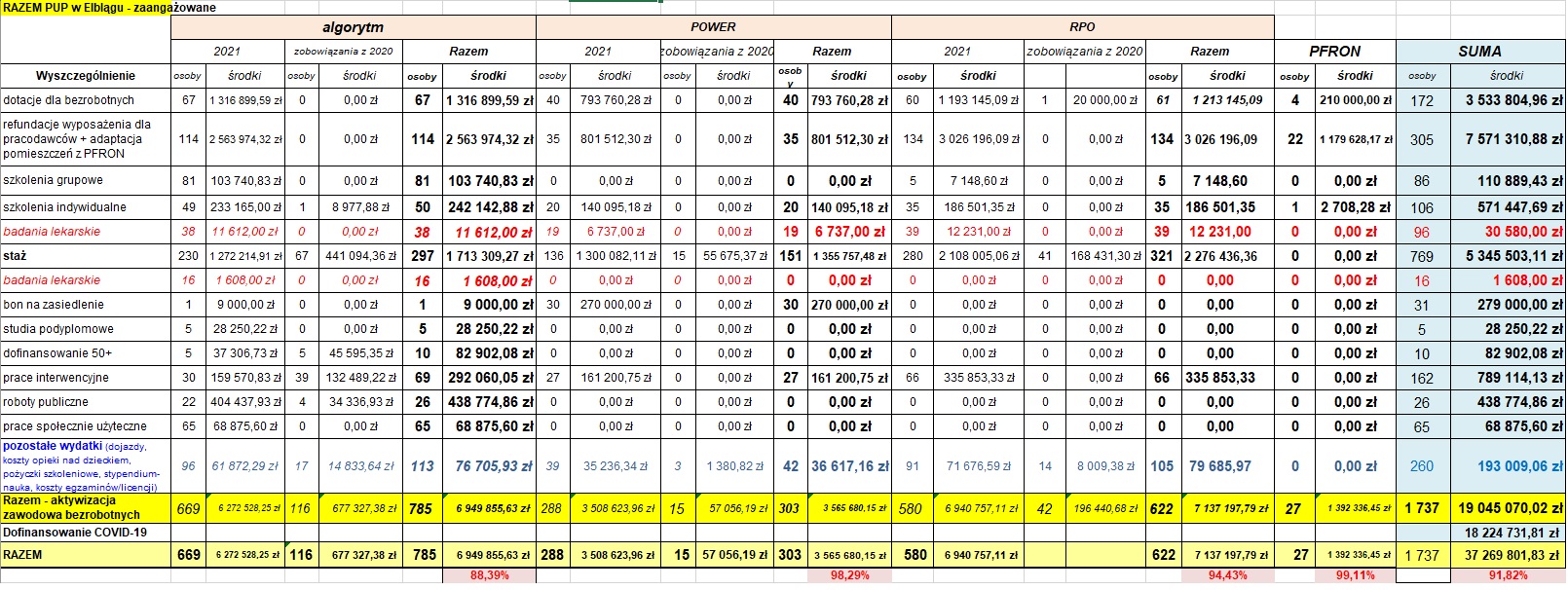 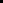 5.	PROJEKTY WSPÓŁFINANSOWANE ZE ŚRODKÓW  EUROPEJSKIEGO FUNDUSZU SPOŁECZNEGOW 2021 roku Powiatowy Urząd Pracy w Elblągu realizował 4 projekty pozakonkursowe:W ramach Programu Operacyjnego Wiedza Edukacja Rozwój na lata 2014-2020. Aktywizacja osób bezrobotnych i poszukujących pracy - kontynuacja projektu do 31.03.2021 r.W ramach Regionalnego Programu Operacyjny Województwa Warmińsko-Mazurskiego na lata 2014-2020. Aktywizacja osób bezrobotnych i poszukujących pracy - kontynuacja projektu  do 31.03.2021 r.W ramach Programu Operacyjnego Wiedza Edukacja Rozwój na lata 2014-2020. Aktywizacja osób bezrobotnych i poszukujących pracy.W ramach Regionalnego Programu Operacyjny Województwa Warmińsko-Mazurskiego na lata 2014-2020. Aktywizacja osób bezrobotnych i poszukujących pracy.Ponadto Powiatowy Urząd Pracy był partnerem w 7 projektach realizowanych w ramach Regionalnego Programu Operacyjnego Województwa Warmińsko-Mazurskiego na lata 2014-2020 przez następujące instytucje:Instytut Wiedzy i Rozwoju w SłupskuElbląskie Stowarzyszenie Wspierania Inicjatyw PozarządowychElbląska Rada Konsultacyjna Osób NiepełnosprawnychFundacja Elbląg – Fundusz Lokalny Regionu ElbląskiegoCentrum Rozwoju Ekonomicznego PasłękaSzczegółowe informacje dot. projektów zawarto poniżej.6.	EFEKTYWNOŚĆ PROGRAMÓW Podstawowymi miernikami skuteczności działania PUP w zakresie programów rynku pracy są efektywność zatrudnieniowa i kosztowa.Pierwszy wskaźnik to efektywność zatrudnieniowa czyli odsetek osób kończących udział w danej formie wsparcia, którzy w okresie 3 miesięcy od zakończenia, podejmują / kontynuują zatrudnienie lub działalność gospodarczą (na okres minimum 30 dni).	Efektywność zatrudnieniowa podstawowych form aktywizacji na 31.12.21 r. wyniosła 84%. Natomiast efektywność za 2020 r. kształtowała się na poziomie 80,71%.W 2021 r. odnotowano niewielki spadek efektywności zatrudnieniowej. Ogłoszona w całym kraju sytuacja epidemiologiczna w 2020 r., także w 2021 roku ograniczała (choć już w mniejszym stopniu) możliwości realizowania działań aktywizacyjnych. Nadal był to jednak główny czynnik, który powstrzymywał pracodawców w rozwoju zasobów kadrowych. Należy jednak podkreślić, że ostateczny pomiar efektywności zatrudnieniowej nastąpi dopiero po 31.03.2021 r., kiedy to uwzględni się podjęcia pracy, jakie w tym okresie zgłoszą osoby korzystające ze wsparcia jeszcze pod koniec 2021 r.Wykres 16. Efektywność zatrudnieniowa podstawowych form aktywizacjiDrugim wskaźnikiem mierzonym przez PUP jest efektywność kosztowa – oblicza się dzieląc ogół wydatków przez liczbę osób podejmujących zatrudnienie/samozatrudnienie przez okres co najmniej 30 dni. Według stanu na dzień 31.12.2021 r. wynosi ona 19.327,83.zł, a w 2020 roku – 14.539,61 zł. Mając na uwadze relacje pomiędzy efektywnością zatrudnieniową, a efektywnością kosztową, należy pamiętać, iż ta druga ulegnie zmniejszeniu z uwagi na ostateczny pomiar, który nastąpi dopiero po pierwszym kwartale 2021 r.Analizując efektywność kosztową, w szczególności instrumentów takich jak dotacje na
rozpoczęcie działalności gospodarczej czy refundacja kosztów wyposażenia stanowiska
pracy, konieczne jest uwzględnienie faktu, że wskaźnik oblicza się zestawiając wydatki
z danego roku z liczbą osób kontynuujących działalność gospodarczą lub zatrudnienie
rozpoczęte rok (dotacje) lub dwa lata (refundacja) wcześniej. Właśnie ta sytuacja, czyli
zwiększenie liczby przyznawanych dotacji i refundacji w 2021 r., a także udzielanie
większej kwoty środków w przypadku refundacji kosztów utworzenia stanowiska pracy w porównaniu do 2020 r., wyższe koszty refundacji robót publicznych oraz stypendium stażowego spowodowała wzrost efektywności kosztowej tych form aktywizacji.7.	KRAJOWY FUNDUSZ SZKOLENIOWY	Przyznawanie środków w ramach KFS regulowane jest priorytetami ogłaszanymi każdego roku przez ministerstwo właściwe ds. pracy. W 2021 roku dla podstawowego limitu kształtowały się następująco:Wsparcie kształcenia ustawicznego dla osób powracających na rynek pracy po przerwie związanej ze sprawowaniem opieki nad dzieckiem.Wsparcie kształcenia ustawicznego osób po 45 roku życia.Wsparcie zawodowego kształcenia ustawicznego w zidentyfikowanych w danym powiecie lub województwie zawodach deficytowych.Wsparcie kształcenia ustawicznego w związku z rozwojem w firmach technologii i zastosowaniem wprowadzonych przez firmy narzędzi pracy.Wsparcie kształcenia ustawicznego w obszarach/branżach kluczowych dla rozwoju powiatu/województwa wskazanych w dokumentach strategicznych/planach rozwoju.Wsparcie realizacji szkoleń dla instruktorów praktycznej nauki zawodu bądź osób zamiar podjęcia się tego zajęcia, opiekunów praktyk zawodowych i opiekunów stażu uczniowskiego oraz szkoleń branżowych dla nauczycieli kształcenia zawodowego.Wsparcie kształcenia ustawicznego pracowników zatrudnionych w podmiotach posiadających status przedsiębiorstwa społecznego, wskazanych na liście przedsiębiorstw społecznych prowadzonej przez MRiPS, członków lub pracowników spółdzielni socjalnych lub pracowników Zakładów Aktywności Zawodowej.	Odrębne priorytety natomiast wyznaczone zostały dla pozyskanych środków w ramach rezerwy, a prezentowały się one następująco:Wsparcie kształcenia ustawicznego osób z orzeczonym stopniem niepełnosprawności,Wsparcie w nabywaniu kompetencji cyfrowychWsparcie kształcenia ustawicznego pracowników Centrów Integracji Społecznej, Klubów Integracji Społecznej oraz Warsztatów Terapii Zajęciowej,Wsparcie kształcenia ustawicznego osób, które mogą udokumentować wykonywanie przez co najmniej 15 lat prac w szczególnych warunkach lub o szczególnym charakterze, a którym nie przysługuje prawo do emerytury pomostowej,Wsparcie kształcenia ustawicznego osób zatrudnionych u pracodawców, którzy w latach 2017-2019 nie korzystali ze środków Krajowego Funduszu Szkoleniowego.Środki przeznaczone na kształcenie ustawiczne Krajowego Funduszu Szkoleniowego w 2021 roku wyniosły 987.386,00 zł. W ramach powyższego limitu sfinansowano działania z zakresu:kształcenia ustawicznego (szkolenia, studia podyplomowe) – zawarto 110 umów z 89 pracodawcami dla 329 osób (w tym 39 pracodawców i 290 pracowników)                                            na kwotę 981.176,60 złpromocji działań KFS – kwotę 3.853.59 zł.Wykres 17. Kwota wydatkowanych środków KFSWykres 18. Liczba osób skierowanych z KFS8.	POMOC W RAMACH TARCZY ANTYKRYZYSOWEJ	Na realizację zadań wynikających z ustawy z dnia 2 marca 2020 r. o szczególnych rozwiązaniach związanych z zapobieganiem, przeciwdziałaniem i zwalczaniem COVID-19, innych chorób zakaźnych oraz wywołanych nimi sytuacji kryzysowych Powiatowy Urząd Pracy w Elblągu pozyskał łącznie kwotę 19.150.000 zł.	W 2021 r. z powyższego limitu wydatkowano kwotę 18.224,731,81 zł na następujące działania;niskooprocentowana pożyczka z Funduszu Pracy dla mikroprzedsiębiorców – dla 80 przedsiębiorców w wysokości 389.613,15 zł,dofinansowanie części kosztów prowadzenia działalności gospodarczej dla przedsiębiorców samozatrudnionych – dla 317 przedsiębiorców w wysokości 1.790.920,00 zł,dofinansowanie części kosztów wynagrodzeń pracowników oraz należnych od nich składek na ubezpieczenia społeczne dla mikroprzedsiębiorców, małych i średnich przedsiębiorców – dla 139 przedsiębiorców na 937 pracowników w wysokości 4.608.348,85 zł,dofinansowanie części kosztów wynagrodzeń pracowników oraz należnych od nich składek na ubezpieczenia społeczne dla organizacji pozarządowych – dla 2 organizacji na 2 pracowników w wysokości 15.849,81 zł,dotacja na pokrycie bieżących kosztów działalności gospodarczej mikroprzedsiębiorcy i małego przedsiębiorcy COVID-19 – dla 225 przedsiębiorców w wysokości 1.130.000,00 zł,dotacja na pokrycie bieżących kosztów działalności gospodarczej mikroprzedsiębiorcy i małego przedsiębiorcy COVID-19 – na podstawie rozporządzenia – wypłacono 2.053 dotacje na kwotę 10.265.000,00 zł,dotacja na pokrycie bieżących kosztów działalności gospodarczej przez sklepiki szkolne COVID-19 – wypłacono 5 dotacji na kwotę 25.000,00 zł.9.	ZATRUDNIANIE CUDZOZIEMCÓW NA PODSTAWIE  OŚWIADCZENIA O POWIERZENIU WYKONYWANIA PRACY CUDZOZIEMCOWI ORAZ ZEZWOLENIA SEZONOWEGO	Na lokalnym rynku pracy, pomimo trwającego stanu epidemii, w dalszym ciągu zaobserwowano duże zainteresowanie zatrudnianiem cudzoziemców. Rosnące potrzeby kadrowe i brak pracowników  powoduje, że coraz więcej przedsiębiorstw decyduje się na poszukiwanie pracowników poza granicami naszego kraju. Związane jest to z brakiem kandydatów do pracy o oczekiwanych przez pracodawców kwalifikacjach zawodowych. W skali roku ilość złożonych oświadczeń o powierzeniu wykonywania pracy cudzoziemcowi była zdecydowanie większa niż w roku poprzednim.Państwami, których obywatele mogą wykonywać pracę na podstawie oświadczenia o powierzeniu wykonywania pracy cudzoziemcowi wpisanego do ewidencji oświadczeń są: Republika Armenii, Republika Białorusi, Republika Gruzji, Republika Mołdawii, Federacja Rosyjska oraz Ukraina. Do zadań Urzędu, związanych z legalizacją zatrudnienia cudzoziemców, należy również rozpatrywanie spraw dotyczących zezwolenia na pracę sezonową. W 2021 roku w PUP złożono 19539 oświadczeń o powierzeniu wykonywania pracy cudzoziemcowi, nastąpił wzrost o 12429 oświadczeń tj. 274,8% w porównaniu z rokiem 2020.Na koniec grudnia 2021 r. pracę podjęło 1899 cudzoziemców. Wykres 19. Ilość złożonych oświadczeń o powierzeniu wykonywania pracy cudzoziemcowi w latach                   2020 - 2021Wykres 20. Ilość wydanych zezwoleń na pracę sezonową w latach 2020 - 2021   Tabela 19. Ilość zarejestrowanych oświadczeń oraz zezwoleń sezonowych z podziałem na kraje w latach                      2020 - 2021Warto wskazać, że zdecydowana większość oświadczeń rejestrowanych jest w celu zatrudnienia obywateli Ukrainy w 2021 roku – 80,1%, w 2020 roku – 78,7% wszystkich oświadczeń.Zatrudnianie na podstawie oświadczenia dotyczy najczęściej stanowisk pracy w branży budowlanej i na stanowiskach fizycznych w produkcji. Natomiast zatrudnienie w ramach zezwolenia sezonowego dotyczy przede wszystkim pracowników zatrudnianych w branży gastronomicznej i na stanowiskach fizycznych. Tabela 20. Liczba podjęć pracy z oświadczeń z podziałem na Elbląg oraz powiat elbląski  w latach                   2020 - 202110.	INNE DZIAŁANIA PODEJMOWANE PRZEZ PUP W 2021            ROKU10.1	Internetowa rejestracja osób bezrobotnych i poszukujących pracyZgodnie z rozporządzeniem z dnia 12 listopada 2012 roku w sprawie rejestracji bezrobotnych i poszukujących pracy (Dz.U. 2012 r. poz. 1299) od 27 maja 2013 roku przepisy dopuszczają możliwość dokonania rejestracji jako osoba bezrobotna lub poszukująca pracy oprócz rejestracji osobistej w urzędzie na dokonanie rejestracji przez Internet.Rejestracja przez Internet może przebiegać na dwa sposoby: Częściowa rejestracja przez Internet. Aby skorzystać z częściowej rejestracji przez Internet bezrobotny/poszukujący pracy wypełnia formularz elektroniczny. Następnie jest zobowiązany do dostarczenia dokumentów poświadczających posiadane kwalifikacje, wykształcenie, staż pracy podczas wizyty w PUP w wyznaczonym terminie do rejestracji.Pełna rejestracja przez Internet. Osoby zainteresowane pełną rejestracją przez Internet muszą posiadać 1 z 2 rodzajów podpisów elektronicznych tj.:Kwalifikowany podpis elektroniczny weryfikowany certyfikatem,Podpis potwierdzony profilem zaufanym elektronicznej platformy usług administracji publicznej ePUAP oraz należy dołączyć zeskanowane dokumenty niezbędne do rejestracji.W 2021 r. zarejestrowano 7845 bezrobotnych osób. W tym 834 osoby drogą pełnej rejestracji elektronicznej. Nastąpił spadek o 44,2% tej formy rejestracji w stosunku do 2020 r. Natomiast częściowej rejestracji przez Internet w 2021 r. dokonało 1299 osób, tj. o 16,3% mniej niż w 2020 r.Spadek tej formy rejestracji jest uwarunkowany brakiem kwalifikowanych podpisów elektronicznych i profili zaufanych osób rejestrujących się co powoduje konieczność osobistej rejestracji. Ze względu na bezpieczeństwo, spotkania klientów odbywały się po wcześniejszym telefonicznym ustaleniu terminu wizyty.10.2	Informacje o osobach zarejestrowanychW 2021 roku udzielono 3232 informacji o osobach zarejestrowanych innym instytucjom rynku pracy lub podmiotom realizującym zadania publiczne. W porównaniu do 2020 roku nastąpił wzrost o 254 udzielonych odpowiedzi na zapytania tj. 8,5%.10.3	Decyzje administracyjne i zaświadczeniaW 2021 roku Powiatowy Urząd Pracy w Elblągu wydał 22 212 decyzji administracyjnych oraz 15 697 zaświadczeń. W stosunku do 2020 roku nastąpił wzrost ilości wydanych decyzji administracyjnych o 3340 tj. 15,03%, natomiast liczba wydanych zaświadczeń zmalała o 1038 tj. 6,2%. W związku z realizowanymi zadaniami wynikającymi z koordynacji systemów zabezpieczenia społecznego państw, w zakresie świadczeń dla bezrobotnych w 2020 roku  Powiatowy Urząd Pracy w Elblągu przekazał 444 spraw do Marszałka Województwa Warmińsko-Mazurskiego. W porównaniu do roku 2020 nastąpił spadek o 91 decyzji tj.17%.10.4	Zadania z zakresu kontroli W 2021 roku przeprowadzono 305 kontroli zewnętrznych (w 2020 r. - 270)  i 1 kontrolę wewnętrzną. Kontrole zewnętrzne dotyczyły realizacji umów zawartych z klientami korzystającymi ze środków pomocowych za pośrednictwem PUP w Elblągu. Kontroli podlegało przygotowanie wszystkich stanowisk pracy, tworzonych w ramach zawieranych umów w sprawie:refundacji kosztów wyposażenia lub doposażenia stanowiska pracy dla bezrobotnego, rozpoczęcia działalności gospodarczej,rozpoczęcia stażu.11.	ŹRÓDŁA FINANSOWANIA W 2021 ROKUMinisterstwo Rodziny i  Polityki Społecznej zabezpiecza:Środki z Funduszu Pracy z przeznaczeniem na świadczenia obligatoryjne, tj. zasiłki dla bezrobotnych i składki na ubezpieczenie społeczne, dodatki aktywizacyjne oraz świadczenia integracyjne w kwocie 15.924.976,48 zł                                                                        Środki z Funduszu Pracy z przeznaczeniem na zadania fakultatywne w kwocie            1.052.392,66 złŚrodki z Funduszu Pracy z przeznaczeniem na realizację programów na rzecz promocji zatrudnienia, łagodzenia skutków bezrobocia i aktywizacji zawodowej w  kwocie       17.652.733,60 złŚrodki z Funduszu Pracy z przeznaczeniem na Krajowy Fundusz Szkoleniowy w kwocie 985.030,19 zł.Wojewoda Warmińsko – Mazurski zabezpiecza:Środki na składki na ubezpieczenie zdrowotne za 5306 bezrobotnych bez prawa do zasiłku w wysokości 5.368.941,90 zł.Środki na utrzymanie urzędu:Prezydent Miasta Elbląga – 2.858.273,52 złStarosta Elbląski – 1.000.000,00 złMinisterstwo Rodziny i Polityki Społecznej – 843.591,12 złŚrodki z PFRON przeznaczone na aktywizację zawodową osób z niepełnosprawnościami bezrobotnych lub poszukujących pracy (łącznie miasto Elbląg i powiat elbląski) wyniosły 1.404.826,00 zł.Środki przeznaczone na finansowanie działań z Tarczy Antykryzysowej wyniosły          18.224.731,81 zł. dla 2821 podmiotów.Ogółem wykonanie budżetu Urzędu za 2021 rok wynosi 63.910.671,30 zł. Dla porównania wykonanie budżetu Urzędu za 2020 rok wyniosło 105.259.382,01 zł.12. 	PODSUMOWANIE Sytuacja osób bezrobotnych oraz działania wobec pracodawców w 2021 roku przedstawiały się następująco:Stopa bezrobocia na 31.12.2021 roku w Elblągu wynosiła 6,6%, a w powiecie elbląskim 13,6%. Była niższa niż w poprzednim roku o 1,2 p.p. w  Elblągu i o  2.2 p.p. w powiecie elbląskim,Liczba bezrobotnych na koniec 2021 roku wynosiła 5279 osób (w Elblągu - 2623; w powiecie elbląskim - 2656) i była niższa o 1021 osoby niż w roku poprzednim,W 2021 roku zarejestrowało się 7845 osób, czyli o 703 osoby mniej niż w roku 2020.                       Z ewidencji wyłączono 8866 osób, czyli o 1720 osób więcej niż w roku poprzednim. Główną przyczyną wyłączeń z ewidencji było podjęcie pracy – Elbląg 49,6%; powiat elbląski 49,2%,W 2021 roku wpłynęły 4305 ofert pracy, czyli o 173 oferty więcej niż w roku 2020,W 2021 roku zaktywizowano 1737 osób bezrobotnych, w tym 950 osób z miasta Elbląga i 787 osób z powiatu elbląskiego, (w 2020 r. łącznie zaktywizowano 1168 osób),Łączna wysokość otrzymanych środków w 2021 roku z Funduszu Pracy, PFRON, KFS, EFS oraz na COVID-19 wyniosła 40.590.936,49 zł,Wydatki Funduszu Pracy w 2021 roku na realizację aktywnych form przeciwdziałania bezrobociu stanowiły kwotę 19.045.070,00 zł (tj. o 33,8% więcej niż w 2020 roku).                         W 2020 roku kwota wydatkowana na ten cel wynosiła 12.615.284,29.zł,Kształcenie ustawiczne osób pracujących było wspierane w 2021 roku przez Krajowy Fundusz Szkoleniowy. Przeszkolono 329 osób, w tym 39 pracodawców i 290 pracowników,W ramach realizacji zadań wynikających z Tarczy Antykryzysowej w 2021 roku do urzędu wpłynęły 3453 wnioski o przyznanie wsparcia. Zawartych zostało 2821 umów na kwotę 18.224.731,81 zł,W celu zwiększenia skuteczności pomocy osobom bezrobotnym sporządzono 6813 indywidualnych planów działania,W 2021 roku zarejestrowano 19539 oświadczeń pracodawców o zamiarze powierzenia pracy obywatelom Białorusi, Gruzji, Mołdawii, Rosji i Ukrainy (w 2020 roku – 7110) tj. o 274,8% więcej niż w roku ubiegłym oraz wydano 78 zezwoleń na pracę sezonową (w 2020 roku – 66) tj. o 15,4% więcej niż w roku ubiegłym,Wykonanie budżetu Urzędu za 2021 rok wynosi 63.910.671,30 zł.ElblągElblągElblągElblągElblągMiesiącBezrobotni ogółemBezrobotni ogółemDynamikaDynamikaMiesiąc 2020 2021+/-%styczeń25833393+810+23,9luty27173473+756+21,8marzec27403366+626+18,6kwiecień29703238+268+8,3maj31283161+33+1czerwiec33212974-347-10,4lipiec33202907-350-12,4sierpień32692853-416-12,7wrzesień32552768-487-15październik31942696-498-15,6listopad32042626-578-18grudzień32042623-581-18,1powiat elbląskipowiat elbląskipowiat elbląskipowiat elbląskipowiat elbląskiMiesiącBezrobotni ogółemBezrobotni ogółemDynamikaDynamikaMiesiąc 2020 2021+/-%styczeń27693198+429+13,4luty27483240+492+15,2marzec27283127+399+12,7kwiecień28162965+149+5maj29142872-42-1,4czerwiec29722737-235-7,9lipiec29052649-256-8,8sierpień28662656-210-7,3wrzesień29232629-294-10październik29722632-340-11,4listopad29972660-337-11,2grudzień30962656-440-14,2WyszczególnienieElblągpowiat elbląskiosoby dotychczas niepracujące14,9%11,9%osoby poprzednio pracujące91,5%88%osoby zwolnione z przyczyn dotyczących zakładu pracy3%1%osoby rejestrujące się po raz pierwszy16,7%15,5%osoby rejestrujące się po raz kolejny83,3%84,5%kobiety49,9%53,2%osoby do 30 roku życia34,7%36,7%osoby z niepełnosprawnościami7,4%4,9%RokPUP w ElbląguPUP w ElbląguElblągElblągpowiat elbląskipowiat elbląskiRoknapływodpływnapływodpływnapływodpływ2021 7845886646935274315235922020 854871465118422534302921+/-  2021/2020-703+1720-425+1049-278+671%  2021/2020-8,2+19,4-8,3+19,9-8,1+18,7WyszczególnienieXII2020IIIIIIIVVVIVIIVIIIIXXXIXIIkraj6,26,56,56,46,36,15,95,85,85,65,55,45,4woj. warmińsko-mazurskie10,110,610,710,510,19,79,28,98,78,78,68,58,6powiat elbląski15,816,316,415,915,214,814,213,813,813,513,513,613,6Elbląg7,88,28,48,17,87,77,27,176,96,86,66,6WyszczególnieniePUP w ElbląguPUP w ElbląguPUP w ElbląguPUP w ElbląguWyszczególnienie  2020 r.%  2021 r.%liczba bezrobotnych ogółem63001005279100kobiety350355,6304457,7z prawem do zasiłku98415,677814,7bez prawa do zasiłku531684,4450185,3zwolnieni z przyczyn zakładu pracy1612,61102,1do 30 roku życia157925,1126423,9powyżej 50 roku życia166926,5145427,5długotrwale bezrobotni304848,4289054,7osoby z niepełnosprawnościami3084,93827,2WyszczególnienieElblągElblągElblągElblągpowiat elbląskipowiat elbląskipowiat elbląskipowiat elbląskiWyszczególnienie31.12.20 r.%31.12.21r.%31.12.20 r.%31.12.21 r.%liczba bezrobotnych ogółem3204100262310030961002656100kobiety173954,3144855,2176457,0159660,1z prawem do zasiłku45914,336513,952517,041315,5bez prawa do zasiłku274585,7225886,1257183,0224384,5zwolnieni z przyczyn zakładu pracy1073,3712,7541,7391,5do 30 roku życia71522,356121,486427,970326,5powyżej 50 roku życia89928,175828,977024,969626,2długotrwale bezrobotni135142,2127748,7169754,8161360,7osoby z niepełnosprawnościami1986,22549,71103,61284,8WyszczególnienieWyszczególnieniePUP ElblągPUP ElblągElblągElblągpowiat elbląskipowiat elbląskiWyszczególnienieWyszczególnienie2020 r.2021 r.2020 r.2021 r.2020 r.2021 r.OgółemOgółem630052793204262330962656czas pozostawania bez pracy w m-cdo 1507523281308226215czas pozostawania bez pracy w m-c1-31017937552491465446czas pozostawania bez pracy w m-c3-61062737596412466325czas pozostawania bez pracy w m-c6-121429849781446648403czas pozostawania bez pracy w m-c12-2411391018566473573545czas pozostawania bez pracy w m-cpow. 2411461215428493718722wiek18-24764602326252438350wiek25-3416451326815639830687wiek35-4415891337808663781674wiek45-5412251035673561552474wiek55-59677596358301319295wiek60 lat i więcej400383224207176176wykształceniewyższe691552501384190168wykształceniepolicealne i średnie zawodowe1058852611488447364wykształcenieśrednie ogólnokształcące880754490403390351wykształceniezasadnicze zawodowe15651348669577896771wykształceniegimnazjalne i poniżej2106177393377111731002staż pracy do 1 roku13821196729616653580staż pracy 1-516931335783618910717staż pracy 5-10944841476426468415staż pracy 10-20971835521430450405staż pracy 20-30506400300232206168staż pracy 30 lat i więcej168131117915140staż pracy bez stażu636541278210358331Rokbezrobotni ogółembezrobotni z niepełnosprawnościami% udział osóbz niepełnosprawnościamiElbląg202032041986,2%Elbląg202126232549,7%powiat elbląski202030961103,6%powiat elbląski202126561284,8%PUP W Elblągu202063003084,9%PUP W Elblągu202152793827,2%Rokbezrobotni ogółembezrobotni do 30 roku życia% udział bezrobotnych do 30 roku życiaElbląg2020320471522,3%Elbląg2021262356121,4%powiat elbląski2020309686427,9%powiat elbląski2021265670326,5%PUP W Elblągu20206300157925,1%PUP W Elblągu20215279126423,9%Rokbezrobotni ogółemdługotrwale bezrobotniw tym kobiety% udział długotrwale bezrobotnychElbląg20203204135179342,2%Elbląg20212623127774948,7%powiat elbląski202030961697107554,8%powiat elbląski202126561613101660,7%PUP W Elblągu202063003048186848,4%PUP W Elblągu202152792890176554,7%Rokbezrobotni ogółembezrobotni powyżej 50 roku życiaw tym kobiety% udział bezrobotnych powyżej 50 roku życiaElbląg2020320489933328,1%Elbląg2021262375829428,9%powiat elbląski2020309677028524,9%powiat elbląski2021265669627426,2%PUP W Elblągu20206300166961826,5%PUP W Elblągu20215279145456827,5%WyszczególnieniePUP w ElbląguLiczba wizyt za pośrednictwem kontaktu telefonicznego306Liczba ofert pracy4305Liczba wydanych skierowań 4461Liczba podjęć pracy4382Liczba skierowań na staż 646Liczba opracowanych IPD (pośrednicy+ doradcy zawodowi)6813Liczba indywidualnych porad i spotkań z bezrobotnymi i poszukującymi pracy3749MiesiącOferty zgłoszone w miesiącuOferty zgłoszone w miesiącuOferty zgłoszone w miesiącuOferty zgłoszone w miesiącuOferty zgłoszone w miesiącuOferty zgłoszone w miesiącuOferty zgłoszone w miesiącuOferty zgłoszone w miesiącuOferty zgłoszone w miesiącuOferty zgłoszone w miesiącuMiesiąc202020202020202020212021202120212021Miesiącogółemsubsydiowaneniesubsydio-wanez sektora publicznegoogółemsubsydiowaneniesubsydio-wanez sektora publicznegostyczeń37263309392201920131luty549180369861865113521marzec324892353259527931692kwiecień22027193861819242649maj168411271742313129248czerwiec2771041733928310917444lipiec3781092695936710726030sierpień335862494531311919457wrzesień5661084586848613035656październik47791386283358724826listopad164391252322810312541grudzień 302792234025113811338razem413210163116484430514652840533Liczba wolnych miejsc pracy w 2020 r.Liczba wolnych miejsc pracy w 2021 r.Wzrost/ spadek do 2020 rokuRolnictwo, leśnictwo, łowiectwo i rybactwo3333b.z.Górnictwo i wydobywanie52-3Przetwórstwo przemysłowe11281194+66Wytwarzanie i zaopatrywanie w energię elektryczną, gaz, parę wodną, gorącą wodę i powietrze do układów klimatyzacyjnych000Dostawa wody; gospodarowanie ściekami i odpadami oraz działalność związana z rekultywacją3338+5Budownictwo452631+179Handel hurtowy i detaliczny; naprawa pojazdów samochodowych, włączając motocykle412495+83Działalność związana z zakwaterowaniem i usługami gastronomicznymi118220+102Transport i gospodarka magazynowa9685-11Informacja i komunikacja1322+9Działalność finansowa i ubezpieczeniowa1734+17Działalność związana z obsługą rynku nieruchomości3530-5Działalność profesjonalna, naukowa i techniczna119119b.z.Działalność w zakresie usług administrowania i działalność wspierająca1043648-395Administracja publiczna i obrona narodowa; obowiązkowe zabezpieczenia społeczne242331+89Edukacja91123+32Opieka zdrowotna i pomoc społeczna142116-26Działalność związana z kulturą, rozrywką i rekreacją5068+18Pozostała działalność usługowa103116+13Gospodarstwa domowe zatrudniające pracowników, gospodarstwa domowe produkujące wyroby i świadczące usługi na własne potrzeby000Organizacje i zespoły eksterytorialne000Ogółem41324305+173miasto Elblągmiasto Elblągmiasto Elblągmiasto Elblągmiasto ElblągZakład pracyIlość pracownikówOd kiedyZarejestrowanow okresie 01.01.2021 do 31.12.2021 r.Utrata statusuNordea Bank8od 20.02.2021 do 31.03.20212 osoby2 osoby utraciły status z powodu podjęcia zatrudnienia lub innej pracy zarobkowejPoczta Polska9od 01.06.2021 do 31.12.2021xxGE Power108od 12.05.2021    do 31.12.20227 osób5 osób pozostaje w ewidencji      /2 osoby ukończyły wiek emerytalnypowiat elbląskipowiat elbląskipowiat elbląskipowiat elbląskipowiat elbląskiPoczta Polska2od 01.06.2021 do 31.12.20211 osoba1 osoba bez prawa do zasiłkuDPS Rangóry18od 01.10.2021 do 31.12.2021xxŹródło finansowaniaWysokość limituFP – algorytm7.862.642,67 złPFRON1.404.826,00 złKFS987.386,00 złprojekty z EFS11.186.081,82 złRezerwa COVID-1919.150.000,00 złRAZEM40.590.936,49 złWydatki20202021FP – algorytm3.567.209,56 zł6.949.855,63 złPOWER3.420.269,04 zł3.565.680,15 zł                                                                                                                                                                                                                                                                                    RPO4.569.253,16 zł7.137.197,79 złPFRON1.058.552,53 zł1.392.336,45 złRazem12.615.284,29 zł19.045.070,00 złRealizacja projektu w ramach Działania 10.1 Regionalnego Programu Operacyjnego Województwa Warmińsko-Mazurskiego na lata 2014-2020 W 2021 r. PUP w Elblągu złożył wniosek o dofinansowanie projektu w ramach Regionalnego Programu Operacyjnego Województwa Warmińsko-Mazurskiego na lata 2014-2020. Podpisano umowę na realizację projektu. Wartość projektu 10.679.676,75 zł.Planowana Liczba osób w projekcie – 880 osób.Okres realizacji projektu;01.01.2021 – 31.12.2021 r.Wsparciem w 2021 r. objęto 579 osób, z tego:staże – 280 osób,szkolenia – 40 osób, dotacje na podjęcie działalności gospodarczej – 59 osób,refundacje kosztów wyposażenia lub doposażenia stanowiska pracy – 134 osób,prace interwencyjne – 66 osób;Realizacja projektu w ramach Działania 10.1 Regionalnego Programu Operacyjnego Województwa Warmińsko-Mazurskiego na lata 2014-2020 (kontynuacja)W 2020 r. PUP w Elblągu złożył wniosek o dofinansowanie projektu w ramach Regionalnego Programu Operacyjnego Województwa Warmińsko-Mazurskiego na lata 2014-2020. Podpisano umowę na realizację projektu.Okres realizacji projektu;01.01.2020 – 31.03.2021 r.W 2021 r. kontynuowano realizację projektu.Wartośc projektu 11.875.112,80 zł.Wsparciem w projekcie objeto 3540 osób z tego;379 osób w ramach aktywnych form wsparcia, które skorzystały ze;staże – 165 osób,szkolenia – 33 osoby,dotacje na podjęcie działalności gospodarczej – 55 osób,refundacje kosztów wyposażenia lub doposażenia stanowiska pracy – 92 osoby,prace interwencyjne – 34 osoby;3161 osób pracujących, które skorzystały z instrumentów dofinansowania (COVID-19).Z dniem 31.03.2021 r. zakończono realizację projektu.Realizacja projektu dla osób młodych w ramach Działania 1.1,  Poddziałania 1.1.1 POWER 2014-2020W 2020 r. PUP w Elblągu złożył wniosek o dofinansowanie projektu w ramach Programu Operacyjnego Wiedza Edukacja Rozwój na lata 2014-2020. Podpisano umowę na realizację projektu. Wartość projektu 7.991.561,57 zł.Planowana Liczba osób w projekcie – 614 osób.Okres realizacji projektu;01.01.2020 – 31.12.2021 r.Wsparciem objęto 288 osób, z tego:299 osób, które skorzystały z aktywnych form wsparcia: staże – 136 osób,szkolenia – 20 osób, dotacje na podjęcie działalności gospodarczej – 40 osób,refundacje kosztów wyposażenia lub doposażenia stanowiska pracy – 35 osób,prace interwencyjne – 27 osób,bon na zasiedlenie – 30 osób.Realizacja projektu dla osób młodych w ramach Działania 1.1,  Poddziałania 1.1.1 POWER 2014-2020 (kontynuacja)W 2020 r. PUP w Elblągu złożył wniosek o dofinansowanie projektu w ramach Programu Operacyjnego Wiedza Edukacja Rozwój na lata 2014-2020. Podpisano umowę na realizację projektu. Okres realizacji projektu;01.01.2020 – 31.03.2021 r.W 2021 r. kontynuowano realizację projektu.Wartość projektu 5.894.826,76 zł.Wsparciem objęto ogółem 1103 osoby, z tego:299 osób, które skorzystały z aktywnych form wsparcia: staże – 154 osób,szkolenia – 21 osób, dotacje na podjęcie działalności gospodarczej – 51 osób,refundacje kosztów wyposażenia lub doposażenia stanowiska pracy – 37 osób,prace interwencyjne – 19 osób,bon na zasiedlenie – 17 osób;804 osoby pracujące, które skorzystały z instrumentów dofinansowania (COVID-19).Z dniem 31.03.2021 r. zakończono realizację projektu. Kontynuacja projektu partnerskiego z Instytutem Wiedzy i Rozwoju w ramach Działania 11.1, Poddziałania 11.1.1 Regionalnego Programu Operacyjnego Województwa Warmińsko-Mazurskiego na lata2014-2020Projekt: „ WYKLUCZENIE? WYKLUCZONE!”Kontynuacja projektu partnerskiego w zakresie rekrutacji uczestników z terenu powiatu elbląskiego. Okres realizacji projektu: 01.01.2020 r – 31.03.2021 r.W projekcie uczestniczyło 37 osób, w tym 5 osób z niepełnosprawnościami. 36 osób objeto kursami zawodowymi, 22 osoby stazami. Liczba osób pracujacych po opuszczeniu program, łacznie z pracujacymi na własny rachunek – 22 osoby.Kontynuacja projektu partnerskiego z Elbląskim Stowarzyszeniem Wspierania Inicjatyw Pozarządowych w ramach Działania 11.1, Poddziałania 11.1.1 Regionalnego Programu Operacyjnego Województwa Warmińsko-Mazurskiego na lata 2014-2020Projekt: „Elbląskie Centrum Integracji Społecznej 3”Kontynuacja projektu partnerskiego w zakresie:wieloprofilowa diagnoza –identyfikacja potrzeb, zasobów, potencjału i predyspozycji,pomoc w rekrutacji uczestników projektu spośród osób bezrobotnych,reintegracja społeczno-zawodowa:      - refundowanie świadczeń         integracyjnych z Funduszu Pracy         uczestnikom projektu realizującym         indywidualne programy zatrudnienia        socjalnego,      - pozyskiwanie pracodawców do         współpracy oraz ofert pracy dla         uczestników projektu,     dodatkowo: udział w Grupie Sterującej Partnerstwa, współpraca w zakresie monitoringu, ewaluacji i promocji projektu Rekrutacja VIII 2021 r. – zaproszono 204 osoby, w tym 33 osoby z niepełnosprawnościami – zrekrutowano 31 uczestników.Powiatowy Urząd Pracy w Elblągu zrefundował w      2021 r. świadczenia integracyjne dla 92 uczestników na kwotę 538.894,77 zł.Kontynuacja projektu partnerskiego z Elbląską Radą Konsultacyjną Osób Niepełnosprawnych w ramach Działania 11.1, Poddziałania 11.1.1 Regionalnego Programu Operacyjnego Województwa Warmińsko-Mazurskiego na lata 2014-2020Projekt: „CENTRUM INTEGRACJI SPOŁECZNEJ ERKON- KONTYNUACJA”Kontynuacja projektu z 2019 r. w zakresie:wieloprofilowa diagnoza – identyfikacja potrzeb, zasobów, potencjału i predyspozycji – rekrutacja, reintegracja społeczno-zawodowa:      -  pozyskanie pracodawców do         współpracy oraz ofert pracy dla         uczestników projektu, udział w Grupie Sterującej Partnerstwa, współpraca w zakresie monitoringu, ewaluacji i promocji projektuRekrutacja VII 2021 r. – zaproszono 185 osób, w tym 21 z niepełnosprawnościami – zrekrutowano 30 uczestników.W 2021 r. PUP w Elblągu wypłacił świadczenia integracyjne dla 56 osób uczestniczacych w CIS na kwotę 340.408,41 złKontynuacja projektu partnerskiego z Elbląską Radą Konsultacyjną Osób Niepełnosprawnych w ramach Działania 11.1, Poddziałania 11.1.1 Regionalnego Programu Operacyjnego Województwa Warmińsko-Mazurskiego na lata 2014-2020Projekt: „ERKON – SAMODZIELNI W DZIAŁANIU”Kontynuacja projektu z 2018 r. w zakresie:wieloprofilowa diagnoza: identyfikacja potrzeb, zasobów, potencjału i predyspozycji – rekrutacja uczestników,reintegracja społeczno-zawodowa:      - pozyskiwanie pracodawców do         współpracy oraz ofert pracy dla         uczestników projektu,dodatkowo: udział w Grupie Sterującej Partnerstwa, współpraca w zakresie monitoringu, ewaluacji i promocji projektuW 2021 r. rekrutacji nie prowadzono. Liczba uczestników w 2021 r. – 32 osoby.Kontynuacja projektu partnerskiego z Fundacją Elbląg – Funduszem Lokalnym Regionu Elbląskiego w ramach Działania 11.1, Poddziałania 11.1.1 Regionalnego Programu Operacyjnego Województwa Warmińsko-Mazurskiego na lata 2014-2020Projekt: „Aflatoun szansą na lepszą przyszłość”Kontynuacja projektu w zakresie.:pogłębiona diagnoza: – identyfikacja potrzeb, zasobów,     potencjału i predyspozycji, – rekrutacja,aktywna integracja zawodowa: – pozyskanie pracodawców do     współpracy oraz ofert pracy dla     uczestników projektu,udział w Grupie Sterującej Partnerstwa, współpraca w zakresie monitoringu, ewaluacji i promocji projektuW 2021 r. rekrutacji nie prowadzono.Liczba uczestników w 2021 r. – 32 osoby.Realizacja projektu partnerskiego z 2020 r. ze środków Unii Europejskiej w ramach Europejskiego Funduszu Społecznego Poddziałanie 11.1.1 RPO WiM we współpracy z Fundacją Elbląg – Fundusz Lokalny Regionu ElbląskiegoProjekt: „Z Aflatounem w przyszłość ‘’ II edycjaKontynuacja projektu z 2020 r.:pogłębiona diagnoza: – identyfikacja potrzeb, zasobów,     potencjału i predyspozycji  – rekrutacja,aktywna integracja zawodowa: pozyskanie pracodawców do współpracy oraz ofert pracy dla uczestników projektu, udział w Grupie Sterującej Partnerstwa, współpraca w zakresie monitoringu, ewaluacji i promocji projektu.Rekrutacja VI 2021 r. – zaproszono 84 osoby, w tym 21 osób z niepełnosprawnościamiRekrutacja VII 2021 r. – zaproszono 120 osób, w tym 7 osób z niepełnosprawnościami.Liczba uczestników w 2021 r. – 30 osób.Realizacja projektu partnerskiego z 2020 r. ze środków Unii Europejskiej w ramach Europejskiego Funduszu Społecznego Poddziałanie 11.1.1 RPO WiM we współpracy z Fundacją Elbląg – Fundusz Lokalny Regionu ElbląskiegoProjekt: „Aflatoun szansą na rozwój”Realizacja projektu w zakresie:pogłębiona diagnoza: – identyfikacja potrzeb, zasobów,     potencjału i predyspozycji  – rekrutacja,aktywna integracja zawodowa: pozyskanie pracodawców do współpracy oraz ofert pracy dla uczestników projektu,dodatkowo: udział w Grupie Sterującej Partnerstwa, współpraca w zakresie monitoringu, ewaluacji i promocji projektu.Rekrutacja VI 2021 r. – zaproszono 84 osoby, w tym 21 osób z niepełnosprawnościami. Liczba uczestników w 2021 r. - 30 osób.Kraj pochodzeniaOświadczenia o powierzeniu wykonywania pracy cudzoziemcowiOświadczenia o powierzeniu wykonywania pracy cudzoziemcowiZezwolenia na pracę sezonowąZezwolenia na pracę sezonowąKraj pochodzenia2020202120202021Ukraina5598156466574Białoruś330000Rosja58015700Gruzja9268410Mołdawia506252300Armenia44000Bangladesz0003Azerbejdżan0001Razem7110195396678Liczba podjęć pracy z oświadczeńLiczba podjęć pracy z oświadczeńLiczba podjęć pracy z oświadczeńLiczba podjęć pracy z oświadczeńLiczba podjęć pracy z oświadczeńLiczba podjęć pracy z oświadczeńRokogółemElblągw tym Ukrainapowiat elbląskiw tym Ukraina20201670631534186131202118991006771291188